Министерство науки и высшего образования Российской Федерации ФГБОУ ВО «Тверской государственный университет»Юридический факультет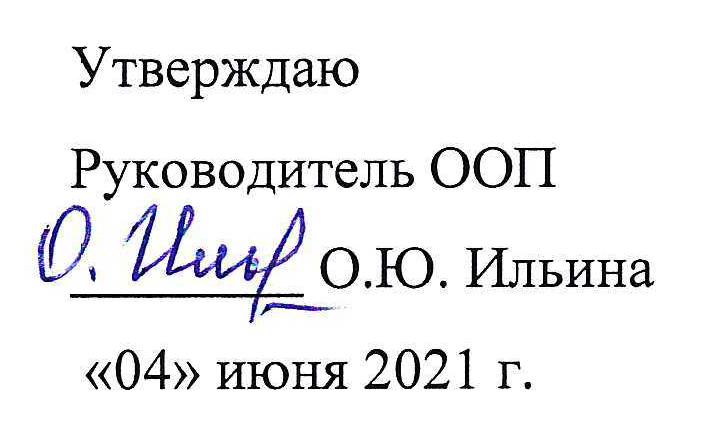 Рабочая программа воспитания по основной образовательной программе высшего образования 40.04.01 «Юриспруденция» (Правовые основы семьи и брака)г. Тверь, 2021СОДЕРЖАНИЕТЕРМИНЫ, СОКРАЩЕНИЯ И ОБОЗНАЧЕНИЯНОРМАТИВНЫЕ ССЫЛКИКонституция Российской Федерации;Федеральный закон от 29.12.2012 г. №273-ФЗ «Об образовании в Российской Федерации»;Федеральный закон от 30.12.2020 г. № 489-ФЗ «О молодѐжной политике в Российской Федерации»;Федеральный закон от 11 августа 1995 г. № 135-ФЗ «О благотворительной     деятельности и добровольчестве (волонтерстве)»;Федеральный закон от 4 декабря 2007 года № 329-ФЗ «О физической культуре и спорте в Российской Федерации»;Указ Президента Российской Федерации от 31.12.2015 № 683 «О Стратегии национальной безопасности Российской Федерации»;Указ Президента Российской Федерации от 19.12.2012 г. № 1666 «О Стратегии государственной национальной политики Российской Федерации на период до 2025 года»;Указ Президента Российской Федерации от 24.12.2014 г. № 808 «Об утверждении Основ государственной культурной политики»;Указ Президента Российской Федерации от 07.05.2018 г. № 204 «О национальных целях и стратегических задачах развития Российской Федерации на период до 2024 года»;Указ Президента Российской Федерации от 09.05.2017 г. № 203 «Стратегия развития информационного общества в Российской Федерации на 2017- 2030 гг.»;Указ Президента РФ от 29 мая 2020 г. № 344 «Об утверждении Стратегии п ротиводействия экстремизму в Российской Федерации до 2025 года»;  Постановление Правительства Российской Федерации от 26.12.2017 г. № 1642 Об	утверждении	государственной программы Российской Федерации «Развитие образования»;Распоряжение Правительства Российской Федерации от 29.11.2014 г. №2403-р «Основы государственной молодѐжной политики Российской Федерации на период до 2025 года»;Распоряжение Правительства Российской Федерации от 29.05.2015 г. №996-р «Стратегия развития воспитания в Российской Федерации на период до 2025 года»;Распоряжение Правительства РФ от 29 ноября 2014 г. № 2403-р Об утверждении Основ государственной молодежной политики РФ на период до 2025 г.;Приказ Министерства спорта Российской Федерации, Министерства просвещения Российской Федерации и Министерства науки и высшего образования Российской Федерации от 9 марта 2021 г. № 141/167/90 «Об утверждении Межотраслевой программы развития студенческого спорта до 2024 года»;Методические рекомендации о создании и деятельности Советов обучающихся в образовательных организациях (письмо МОН РФ от 14.02.2014 № ВК-262/09).ОБЩИЕ ПОЛОЖЕНИЯЦенностные основания и принципы организациивоспитательной работыЦенности как нравственные, моральные установки, традиции и убеждения являются фундаментом понимания сущности человека, его развития и бытия.Высшие ценности – ценность жизни и ценность человека как главный смысл человечества, заключающийся в том, чтобы жить и созидать.Приоритетной задачей государственной политики в Российской Федерации является формирование стройной системы национальных ценностей, пронизывающей все уровни образования.В Стратегии национальной безопасности Российской Федерации определены следующие традиционные духовно-нравственные ценности: приоритет духовного над материальным; защита человеческой жизни, прав и свобод человека; семья, созидательный труд, служение Отечеству; нормы морали и нравственности, гуманизм, милосердие, справедливость, взаимопомощь, коллективизм; историческое единство народов России, преемственность истории нашей Родины.Активная роль ценностей обучающихся ООП проявляется в их мировоззрении через систему ценностно-смысловых ориентиров и установок, принципов и идеалов, взглядов и убеждений, отношений и критериев оценки окружающего мира, что в совокупности образует нормативно-регулятивный механизм их жизнедеятельности и профессиональной деятельности.Личностные ценности обучающегося отражают систему ценностных ориентаций личности и представляют собой сложное социально- психологическое образование, раскрывающее ее целевую и мотивационную направленность через мировоззренческую характеристику.Профессионально-групповые ценности представляют собой совокупность идей, концепций, норм, регулирующих профессиональную деятельность установившихся групп специалистов. Эти ценности выступают ориентирами профессиональной деятельности.Общественные ценности отражают характер и содержание ценностей, функционирующих в различных социальных системах, проявляясь в общественном сознании в форме морали, религии и философии.Программа воспитания является частью основной профессиональной образовательной программы (далее – ОПОП), разрабатываемой и реализуемой в соответствии с действующим федеральным государственным образовательным стандартом.При организации воспитательной работы и реализации Рабочей программы воспитания применяют следующие принципы:системности и целостности;культуросообразности;гуманизации воспитательного процесса;приоритета ценности здоровья участников образовательного и воспитательного процессов;субъект-субъектного взаимодействия и социального партнёрства в совместной деятельности участников образовательного и воспитательного процессов;учёта единства и взаимодействия составных частей воспитательной системы ООП: содержательной, процессуальной и организационной;природосообразности	как	учѐта	в	образовательном	процессе индивидуальных особенностей личности и зоны ближайшего развития);индивидуализации воспитания и ориентации на индивидуальную траекторию развития;социально-психологической	поддержки	личности	и	обеспеченияблагоприятного социально-психологического климата в коллективе;со-управления	как	сочетания	административного	управления	и студенческого самоуправления;вариативности направлений воспитательной работы;приоритета инициативности, самостоятельности и самореализации обучающихся в учебной и внеучебной работы.Методологические подходы к организации воспитательной работыВ основу рабочей программы воспитания положен комплекс методологических подходов, включающий: аксиологический (ценностно- ориентированный), культурологический, системный, нормативно-правовой, системно-деятельностный, проблемно-функциональный, научно- исследовательский, проектный, ресурсный и здоровьесберегающий подходы.Цель и задачи воспитательной работыЦель воспитательной работы – создание условий для активной жизнедеятельности обучающихся, их гражданского самоопределения, профессионального становления и индивидуально-личностной самореализации в созидательной деятельности для удовлетворения потребностей в нравственном, культурном, интеллектуальном, социальном и профессиональном развитии.Задачи воспитательной работы в ТвГУ:развитие мировоззрения и актуализация системы базовых ценностей личности;приобщение студенчества к общечеловеческим нормам морали, национальным устоям и академическим традициям;воспитание	уважения	к	закону,	нормам	коллективной	жизни, развитие гражданской и социальной ответственности как важнейшей черты личности, проявляющейся в заботе о своей стране, сохранении человеческой цивилизации;воспитание положительного отношения к труду, развитие потребности к творческому труду, воспитание социально значимой целеустремленности и ответственности в деловых отношениях;обеспечение развития личности и ее социально-психологической поддержки, формирование личностных качеств, необходимых для эффективной профессиональной деятельности;выявление и поддержка талантливых обучающихся, формирование организаторских навыков, творческого потенциала, вовлечение обучающихся в процессы саморазвития и самореализации;формирование культуры и этики профессионального общения;воспитание внутренней потребности личности в здоровом образе жизни, ответственного отношения к природной и социокультурной среде;повышение уровня культуры безопасного поведения;развитие личностных качеств и установок (ответственности, дисциплины, самоуправления), социальных навыков (эмоционального интеллекта, ориентации в информационном пространстве, скорости адаптации, коммуникации; умения работать в команде) и управленческими способностями (навыков принимать решения в условиях неопределѐнности и изменений, управления временем, лидерства, критического мышления);стимулирование развития инновационных образовательных и воспитательных технологий мотивации раскрытия потенциала молодѐжи;повышение эффективности использования информационных ресурсов и инфраструктуры в интересах реализации государственной молодѐжной политики;организация деятельности по социальной поддержке и оздоровлению обучающихся;сохранение и преумножение традиций университета, пропаганда его истории, символики, престижности получения образования в Тверском государственном университете;обеспечение условий для реализации инициатив коллективов университета, работающих в сфере традиционной культуры;формирование у обучающихся бережного отношения к природе и окружающей среде;обеспечение равных условий для духовного, культурного, интеллектуального, психического, профессионального, социального и физического развития и самореализации молодѐжи;создание условий для участия молодѐжи в политической, социально- экономической, научной, спортивной и культурной жизни общества;повышение уровня межнационального (межэтнического) и межконфессионального согласия в молодѐжной среде;формирование системы нравственных и смысловых ориентиров, позволяющих противостоять идеологии экстремизма, национализма, проявлениям ксенофобии, коррупции, дискриминации по признакам социальной, религиозной, расовой, национальной принадлежности и другим негативным социальным явлениям;формирование культуры семейных отношений, поддержка молодых семей;развитие экологического сознания и устойчивого экологического поведения.СОДЕРЖАНИЕ И УСЛОВИЯ РЕАЛИЗАЦИИ  ВОСПИТАТЕЛЬНОЙ РАБОТЫВоспитывающая средаВоспитывающая (воспитательная) среда – это среда созидательной деятельности, общения, разнообразных событий, возникающих в них отношений, демонстрации достижений.Воспитывающая (воспитательная) среда рассматривается как территориальная и событийная совокупность влияний и условий формирования личности, возможностей для еѐ развития. Она выступает как единый и неделимый фактор внутреннего и внешнего психосоциального и социокультурного развития личности. Такая среда создаѐтся в офлайн и онлайн форматах. При реализации мероприятий календарных планов воспитательной работы и рабочих программ воспитания широко применяются:актуальные традиционные, современные и инновационные образовательные технологии;цифровые образовательные технологии в онлайн-образовании, электронном обучении со свободным доступом к электронному образовательному контенту.Воспитывающая (воспитательная) среда ТвГУ включает в себя мероприятия из календарного плана воспитательной работы на учебный год и мероприятия, реализуемых ООП, факультетами, институтами. Разрабатывая комплекс мероприятий воспитания, уделяется внимание гармоничному включению каждого события, акции и мероприятия в воспитывающую (воспитательную) среду ТвГУ. Используются различные форматы проведения мероприятий:различные виды лекций (традиционная, проблемная, лекция- визуализация, лекция вдвоѐм, лекция-консультация, лекция с запланированными ошибками и т.д.);методы группового решения творческих задач (метод «Дельфи», метод 6–6, метод развивающей кооперации, мозговой штурм (метод генерации идей), нетворкинг и т.д.);метод case-study;занятия с применением затрудняющих условий;интернет-коммуникации, способствующие вовлечению обучающихся в воспитательную работу.Важно отметить, что воспитывающая (воспитательная) среда является открытой системой и включает совместные проекты с обучающимися других образовательных учреждений, в т.ч. из разных регионов и стран, социальными и образовательными партнѐрами, работодателями, органами власти и общественными объединениями.Список партнеров ООП регулярно пополняется и включает следующие учреждения: Государственное казенное учреждение «Тверской областной центр психолого-педагогической, медицинской и социальной помощи» (ГКУ Центр ППМС- помощи); Государственное казенное общеобразовательное учреждение «Тверская школа – интернат №1» (ГКОУ «Тверская школа – интернат № 1»); Муниципальное дошкольное образовательное учреждение детский сад № 105»; Муниципальное бюджетное дошкольное образовательное учреждение детский сад № 114; Государственное казенное общеобразовательное учреждение «Тверская школа №2» (ГКОУ «Тверская школа №2»); Муниципальное образовательное учреждение средняя общеобразовательная школа № 53, государственное бюджетное учреждение здравоохранения Тверской области «Областной клинический лечебно- реабилитационный центр» и др.Территориальный компонент воспитывающей (воспитательной) среды ТвГУ определяется площадками университета и города, которые принимают мероприятия воспитательной направленности, творческие и спортивные коллективы ТвГУ, и позволяют осуществлять инженерно-творческую и научную деятельность обучающихся ТвГУ.ООП по направлению 44.03.03 «Специальное (дефектологическое) образование» предполагает активную реализацию внеучебной работы, которая направлена на формирование социокультурной и научно- образовательной среды, необходимой для всестороннего развития личности, формирование личностных и субъектных качеств, профессиональных компетенций, гражданского становления, а также сохранение личностного, психологического и физического здоровья обучающихся. Обучающимся предоставляется возможности участия в различных мероприятиях: форумы, спортивные соревнования, конкурсы, научно-практические конференции, круглые столы, творческие фестивали и т.д. Предоставляется возможность участия в студенческом самоуправлении и различных видах студенческой активности на основе самоорганизации (кружки, волонтерские группы, театральные труппы и т.п.).Осуществляется системная, спланированная работа тьютора ООП по оказанию обучающимся организационной, методической и информационной помощи. Проводятся мероприятия, направленные на раскрытие и совершенствование творческих способностей студентов, повышения их культурного уровня, пропаганду здорового образа жизни в студенческой среде. Центром студенческих инициатив создана единая система обучения и сопровождения студенческого актива через призму презентационной работы, психологических тренингов, лагерей актива и последующего включение в актуальные студенческие проекты. На базе центра студенческих инициатив организована работа крупных студенческих объединений и организаций: Студенческий совет ТвГУ, студенческое объединение «Молодежный корпус» ТвГУ, студенческое добровольческое объединение «Силы добра», информационный портал активистов ТвГУ «Ориентир». В работе данных объединений могут принимать участие обучающиеся по ООП.Участие обучающихся по ООП в студенческом научном обществе обеспечивает формирование мотивации к исследовательской деятельности, подготовка квалифицированных кадров, владеющих современными инновационными технологиями образовательной деятельности и методологией психолого-педагогических исследований. Реализуются осуществление совместной исследовательской деятельности обучающихся с представителями профессорско-преподавательского состава кафедр, творческими педагогами образовательных организаций региона; систематическое ознакомление и информирование студентов с новейшими разработками в области психологической и педагогической науки в форме научных докладов и сообщений; целенаправленная организация встреч с учѐными современных научных школ психолого-педагогической направленности страны в целях приобщения студентов и аспирантов к культуре научно-исследовательской деятельности; организация и проведение различных организационно-массовых и состязательных мероприятий по тематике научно-исследовательских работ: научных семинаров и конференций, конкурсов научных студенческих работ, олимпиад по дисциплинам и специальностям, смотров-конкурсов курсовых, выпускных, учебно-исследовательских работ, дискуссионных клубов, симпозиумов и др. различного уровня – от кафедрального до международного; реализация результатов научного творчества студентов через содействие в их публикации и во внедрении в науку и практику; популяризация лучших научных разработок студентов в университете, содействие внедрению наиболее значимых практикоориентированных инновационных разработок в деятельность образовательных организаций Тверского региона.Направления воспитательной деятельности и воспитательной работыНаправления воспитательной деятельности ООП:деятельность, направленная на развитие личности, создание условий для самоопределения и социализации обучающихся;деятельность, направленная на формирование у обучающихся чувства патриотизма и гражданственности;деятельность, направленная на формирование у обучающихся чувства уважения к памяти защитников Отечества и подвигам героев Отечества;деятельность,	направленная	на	формирование	у	обучающихся уважения к человеку труда и старшему поколению;деятельность, направленная на формирование у обучающихся уважения к закону и правопорядку;деятельность, направленная на формирование у обучающихся бережного отношения к культурному наследию и традициям многонационального народа Российской Федерации;деятельность, направленная на формирование у обучающихся правил и норм поведения в интересах человека, семьи, общества и государства.Направления воспитательной работы в ТвГУ разделяются на приоритетные и вариативные:приоритетные направления (гражданское; патриотическое; духовно-нравственное; культурно-просветительское, физическое, экологическое);вариативные направления (профилактика негативных явлений в студенческой среде, информационное, профессионально- трудовое, научно-образовательное).Таблица 1. Направления воспитательной работыВиды деятельности обучающихся в системе воспитательной работыЦели воспитания и молодѐжной политики реализуются через вовлечение обучающихся в созидательную и творческую деятельность. Виды деятельности обучающихся в системы воспитательной работы:проектная деятельность;волонтѐрская (добровольческая) деятельность;учебно-исследовательская и научно-исследовательская деятельность;студенческое международное сотрудничество;деятельность и виды студенческих объединений;досуговая, творческая и социально-культурная деятельность по организации и проведению значимых событий и мероприятий;вовлечение студентов в профориентацию;вовлечение студентов в предпринимательскую деятельность;другие виды деятельности обучающихся.Формы и методы воспитательной работыПод формами организации воспитательной работы понимаются различные варианты организации конкретного воспитательного процесса, в котором объединены и сочетаются цель, задачи, принципы, закономерности, методы и приѐмы воспитания.Формы воспитательной работы:по количеству участников (охвату) – индивидуальные (субъект- субъектное взаимодействие в системе преподаватель-студент); групповые (творческие коллективы, спортивные команды, клубы, кружки по интересам и т.д.), массовые (фестивали, олимпиады, праздники, субботники и т.д.);по длительности и повторяемости – кратковременные, продолжительные, ежегодные;по видам деятельности – трудовая, спортивная, художественная, научная, общественная, ценностно-смысловая, волонтѐрская;В Календарном плане воспитательной работы описаны мероприятия с использованием приведѐнных выше форм, которые представляют ключевые аспекты каждого мероприятия.Ресурсное обеспечение реализации рабочей программы воспитанияТаблица 2. Ресурсное обеспечение  реализации рабочей программы воспитанияИнфраструктура, обеспечивающая реализацию рабочей программы воспитания ООПИнфраструктура,	обеспечивающая	реализацию	рабочей	программы воспитания, включает в себя:Основные	площадки	проведения воспитательных мероприятий       УВСРиМП:Спортивные объекты ТвГУ;Корпус 3, Садовый пер., 35, ауд. 320, Универсальный игровой зал;Корпус 3, Садовый пер., 35, ауд. 321а, Фитнес-зал;Корпус 3, Садовый пер., 35, ауд. 321б, Тренажѐрный зал;Корпус 7, 2-я Грибоедова, д. 22, ауд. 224, Универсальный игровой зал;Корпус 9, 2-я Грибоедова, д. 24, ауд. 209, Универсальный игровой зал;Корпус 9, 2-я Грибоедова, д. 24, Универсальный игровой зал ФФК;Корпус 9, 2-я Грибоедова, д. 24, Тренажѐрный зал;Корпус 6, ул. Прошина, д. 3, корп. 2, ауд. 126, Универсальный игровой зал;Общежитие №4-5, ул. Прошина, д. 1, Тренажѐрный зал;Бассейн «Парус», г. Тверь, ул. 2-я Грибоедова, д. 32;Тренажѐрный зал, Студенческий пер., 12;Лыжная база	«Чуприяновка»,	Тверская	область, Калининский район, ж/д ст. Чуприяновка, ул. Лесная, д. 1А;Творческая площадка «Творческая гостиная»; Арт-буфет ТвГУ «Кафедра»;Киноконцертный зал «Соминка»;Ботанический сад ТвГУ.Музейный комплекс ТвГУ;Гостиная Тверского регионального отделения Общественной организации «Ассоциация юристов России», корпус 7, 2-я Грибоедова, д. 22 рекреация второго этажа, возле ауд.213.Лаборатория инновационных методов обучения юристов, корпус 7, 2-я Грибоедова, д. 22, ауд. 202.Центр временного содержания несовершеннолетних правонарушителей. г.Тверь, пр-т. Чайковского, д. 26а.Федеральное казенное учреждение «Исправительная колония № 1 Управления Федеральной службы исполнения наказаний по Тверской области», адрес: 170017, Тверская область, г. Тверь, п. Б. Перемерки, д. 18.Федеральное казенное учреждение «Исправительная колония № 4 Управления Федеральной службы исполнения наказаний по Тверской области», адрес: 172011, Тверская область, г. Торжок, ул. Старицкая, д. 79.Федеральное казенное учреждение «Исправительная колония № 5 Управления Федеральной службы исполнения наказаний по Тверской области», адрес: 171161, Тверская область, г. Вышний Волочек, Ржевский тракт, д. 7.Федеральное казенное учреждение «Исправительная колония №6 Управления Федеральной службы исполнения наказаний по Тверской области», адрес: 171982, Тверская область, г. Бежецк, ул. Новая, д. 60а.Федеральное казенное учреждение «Исправительная колония № 7 Управления Федеральной службы исполнения наказаний по Тверской области», адрес: 172388, Тверская область, г. Ржев, Крестьянский переулок, д. 38.Федеральное казенное учреждение «Исправительная колония № 9 Управления Федеральной службы исполнения наказаний по Тверской области», адрес: 172502, Тверская область, Нелидовский городской округ, д. Монино.Федеральное казенное учреждение «Исправительная колония № 10 Управления Федеральной службы исполнения наказаний по Тверской области», адрес: 170517, Тверская область, Калининский район, п/о Михайловское, п. Металлистов. 2.7. Социокультурная среда Тверской области и взаимодействие с организациями, социальными институтами и субъектами воспитанияСоциокультурное пространство – это не только географическое, но и освоенное обществом пространство распространения определенного ареала культуры. В воспитании обучающихся ТвГУ используется социокультурное пространство города Твери и Тверской области. К воспитательной деятельности целесообразно привлекаются социальные партнеры: - Арбитражный суд Тверской области ( https://www.tversu.ru/sveden/files/Arbitraghnyy_sud.pdf) - Волжская межрегиональная природоохранная прокуратура(https://www.tversu.ru/sveden/files/Volghskaya_prirodooxrannaya_prkuratura.pdf)- Адвокатская палата Тверской области (https://www.tversu.ru/sveden/files/Advokatskaya_palata.pdf)-Контрольно-счетная палата Тверской области(https://www.tversu.ru/sveden/files/Kontrolyno-schetnaya_palata.pdf)- Многофункциональный центр ГАУ "МФЦ" Тверской области(https://www.tversu.ru/sveden/files/MFC.pdf)- ООО "Приват ТВ"(https://www.tversu.ru/sveden/files/PrivatTV.pdf)- Следственное управление Следственного комитета Российской Федерации по Тверской области(https://www.tversu.ru/sveden/files/Sledstvennoe_upravlenie_Sledstvennogo_komiteta_RF.pdf)- Следственный комитет Российской Федерации(https://www.tversu.ru/sveden/files/Sledstvennyy_komitet_RF.pdf)- Тверской филиал Московской коллегии адвокатов "Яковлев и партнеры"(https://www.tversu.ru/sveden/files/YAkovlev_i_Partnery.pdf)- Тверское региональное отделение Общественной организации «Ассоциация юристов России»(соглашение о сотрудничестве и взаимодействии от 07.12.2018 г.)- Уполномоченный по защите прав предпринимателей в Тверской области (https://www.tversu.ru/sveden/files/Upolnomochennyy_po_zaschite_prav_predprinimateley.pdf)- Уполномоченный по правам человека в Тверской области и его аппарат(https://www.tversu.ru/sveden/files/Upolnomochennyy_po_pravam_cheloveka.pdf)- Управление Министерства внутренних дел России по Тверской области (https://www.tversu.ru/sveden/files/Upravlenie_MVD_Rossii.pdf)- Управление Министерства юстиции Российской Федерации по Тверской области (https://www.tversu.ru/sveden/files/Upravlenie_Ministerstva_yusticii_RF.pdf)- Управление Судебного департамента Тверской области (https://www.tversu.ru/sveden/files/Upravlenie_Sudebnogo_departamenta.pdf)- Управление Федеральной антимонопольной службы по Тверской области (https://www.tversu.ru/sveden/files/Federalynaya_antimonopolynaya_slughba.pdf)- Управление Федеральной службы государственной регистрации, кадастра и картографии по Тверской области (https://www.tversu.ru/sveden/files/Upravlenie_Federalynoy_slughby_gosudarstvennoy_registracii,_kadastra_i_kartografii.pdf)- Управление Федеральной службы исполнения наказаний по Тверской области (https://www.tversu.ru/sveden/files/UFSIN.pdf)- Управление Федеральной службы по надзору в сфере защиты прав потребителей и благополучия человека по Тверской области (https://www.tversu.ru/sveden/files/Rospotrebnadzor.pdf)- Управление Федеральной службы судебных приставов по Тверской области (https://www.tversu.ru/sveden/files/Upravlenie_Federalynoy_slughby_sudebnyx_pristavov.pdf)На государственном учёте стоит более десяти тысяч объектов культурного наследия (в том числе в составе ансамблей). Среди объектов культурного наследия такие уникальные и всемирно известные памятники, как монастырь Нилова Пустынь на острове Столбном в Осташковском районе, Успенский монастырь в городе Старице, усадьба Знаменское-Раек в Торжокском районе, Берновский историко-природный заказник, связанный с жизнью и творчеством А.С. Пушкина, деревянная церковь Иоанна Предтечи в деревне Ширково Пеновского района, и другие.14 городов области имеют статус «Исторический город». Среди них: Тверь, Торжок, Осташков, Кашин, Калязин, Весьегонск, Вышний Волочек и др. Старейшие из городов (Торжок, Торопец, Бежецк, Тверь) более восьми веков.Богатый историко-культурный потенциал региона даёт широкие возможности социокультурной практики обучающимся ТвГУ, позволяет развивать студенческие социокультурные проекты, создавать интересные, познавательные культурологические маршруты, а также является надёжным базисом воспитательной деятельности. В настоящее время возрождается всемирно известное «Пушкинское кольцо Верхневолжья», включающее в себя города Тверь, Торжок, Торжокский и Старицкий районы (усадьбы Берново, Грузины, Павловское, Малинники, Курово-Покровское), связанные с жизнью и творчеством А.С. Пушкина. Жемчужиной Пушкинского кольца Верхневолжья является музей А.С. Пушкина в селе Берново Старицкого района, сохранивший в первозданном виде мемориальное здание поместья Вульфов и уникальный пейзажный парк. Музей пользуется большой популярностью среди жителей области и гостей из других регионов.На территории Тверской области расположена широкая сеть организаций культуры и искусства, формирующих среду культурного развития студентов: 699 общедоступных библиотек, 652 учреждения культурно-досугового типа, 5 театров, филармония, 45 музеев, Тверьгосфильмофонд. Деятельность библиотек области направлена на создание единого информационного и культурного пространства (включая цифровые сервисы), позволяющего эффективно реализовывать интересы и инициативы обучающихся ТвГУ. Центральной государственной библиотекой Тверской области, осуществляющей библиотечную, библиографическую, научно-исследовательскую, информационную, культурно-просветительскую и образовательную деятельность, является Тверская областная универсальная научная библиотека им. А.М. Горького, которой в 2020 году исполнилось 160 лет со дня основания.В нашей области работает одно из крупнейших в стране музейных объединений - «Тверской государственный объединённый музей», в составе которого 34 филиала. Это краеведческие, литературные, мемориальные, военно-исторические, этнографические, природоведческие музеи. Фонды объединения насчитывают более 500 тысяч экспонатов. Ежегодно музеи объединения посещают более 300 тысяч человек.Активное сотрудничество ТвГУ осуществляет с Тверской областной картинной галереей, включая три её филиала (художественно-мемориальной направленности). Для студентов профильных направлений играет большую роль научный архив галереи, включающий документы XIX – XX вв. и фонд редких изданий.Работа театрально-зрелищных учреждений области направлена на сохранение лучших традиций русского театрального искусства. Эта задача решается силами 5 областных театров и Тверской академической областной филармонией. Выступить активными участниками театральной жизни региона обучающимся ТвГУ позволяет театр-студия ТвГУ «Зеркало».При организации и проведению культурно-массовых мероприятий, сохранению и развитию традиционных форм народного творчества ТвГУ активно сотрудничает с культурно-досуговыми учреждениями Твери и области, при координации Тверского областного Дома народного творчества и Тверского областного Дворца культуры «Пролетарка».Обучающиеся ТвГУ является активными участниками культурной жизни Тверской области, в том числе общероссийского и международного значения. Традиционные проекты ТвГУ: «Выездная школа традиционной культуры», молодёжный театральный фестиваль «Вдохновение» и др. Важную роль играет деятельность немецкоязычного театра при факультете иностранных языков и международной коммуникации. Ежегодно в регионе проводятся международные, всероссийские и региональные мероприятия, в том числе Международный фестиваль И.С. Баха; Международный фестиваль славянской поэзии «Поющие письмена», музыкальный фестиваль «Вижу чудное приволье», посвящённый С.Я. Лемешеву; фестиваль русской оперы им. М.П. Мусоргского; фестиваль театров малых городов России; фестиваль искусств «Музыкальные вечера на Селигере»; фестиваль народного творчества молодёжных самодеятельных коллективов Центрального федерального округа и другие.Традиционные культурные проекты Тверской области:Пушкинский праздник поэзии в селе Берново Старицкого района;Фольклорный праздник «Троицкие гуляния» в селе Василево Торжокского района;Фестиваль русской духовной и светской музыки в рамках крестного хода по р. Волге;Музыкальный фестиваль, посвященный С.Я. Лемешеву «Вижу чудное приволье»;Фестиваль искусств «Музыкальные вечера на Селигере»;Фестиваль «Музыкальная осень в Твери»;Международный фестиваль музыки И.С. Баха;Международный фестиваль славянской поэзии «Поющие письмена»;Всероссийский фестиваль театров малых городов России;Фестиваль «Театральные встречи на Древнем Волоке»;Всероссийская выставка народного творчества «Гончары России»;Областной фестиваль русской народной инструментальной музыки «Андреевские дни»;Межрегиональные литературные встречи «Каблуковская радуга»;Фестиваль народного творчества молодежных самодеятельных коллективов Центрального федерального округа;Всероссийский конкурс исполнителей на народных инструментах им. В.В. Андреева;Международный фестиваль «Играй, баян!»;Областной (открытый) конкурс русского народного танца им. Т.А. Устиновой;Всероссийский конкурс юных скрипачей, альтистов и виолончелистов им. А.Б. Корсакова;Всероссийский конкурс молодых поэтов «Зелёный листок».Взаимодействие ТвГУ с организациями, социальными институтами и субъектами воспитания развивается как в направлении его углубления (постановка новых, более сложных и актуальных целей, совершенствование содержания совместной работы, поиск и внедрение новых эффективных форм сотрудничества), так и в направлении расширения сферы взаимодействия, вовлечения в неё новых социальных партнеров и общественных организаций.Проекты, реализуемые в рамках ООП 40.04.01 «Юриспруденция»Обучающиеся по направлению «Юриспруденция» принимают участие в реализации таких воспитательных проектов, как:Правовое просвещение молодежи Твери и Тверской области в рамках деятельности студенческого объединения «Живое право»«Студенческий десант» - ежегодное мероприятие, организуемое УМВД России по Тверской области в рамках деятельности Студенческого Оперативного отряда ТвГУОбразовательный интенсив «Хищные дороги» (просвещение молодежи региона по вопросам безопасности на дорогах)Конкурс экологических проектов «Актуальные вопросы формирования экологической культуры детей и молодежи Тверской области» (в рамках деятельности лаборатории инновационных методов образования юристов)Организация просмотра кинофильмов, связанных с работой юристов в рамках деятельности Дискуссионного киноклуба юридического факультетаПроведение ежегодных праздничных мероприятий, посвященных Дню ЮристаПроведение ежегодных праздничных мероприятий, посвященного Дню Российской КонституцииПроведение праздничных мероприятий, посвященных Дню освобождения г.Калинина от немецко-фашистских захватчиковОрганизация и проведение историко-правовой викторины, посвященной Дню ПобедыОрганизация и проведение турнира по настольному теннису на приз факультетаПодготовка видеопоздравлений ко всем профессиональным праздникам (в рамках деятельности творческой группы факультета)Реализация проектов инициативной группы студентов ООП «Юриспруденция» (#юрфак сближает и т.д.)Организация и проведение профориентационных мероприятий («Как стать студентом юрфака»)Участие в мероприятиях по оказанию содействия правоохранительным органам в рамках деятельности Студенческого оперативного отряда ТвГУРеализация проектов Студенческого совета факультета (организация и содействие в проведении конкурса видеороликов «Наш факультет», конкурса творческих работ, посвященных профилактике коронавирусной инфекции, подготовка презентации «Рейтинг простыми словами» и т.д.).Перечень мероприятий может ежегодно дополнятся и уточняться, в том числе исходя из предложений работодателей и иных организаций.УПРАВЛЕНИЕ ВОСПИТАТЕЛЬНОЙ РАБОТОЙ И     МОНИТОРИНГ КАЧЕСТВА ОРГАНИЗАЦИИ ВОСПИТАТЕЛЬНОЙ РАБОТЫСистема управления и Календарный план воспитательной работы на учебный годОсновным инструментом управления воспитательной работой является Рабочая программы воспитания и календарный план воспитательной работы на учебный год.Цель системы управления воспитательной работой – создание условий, позволяющих профессорско-преподавательскому составу реализовать воспитательную работу в образовательном процессе.Основными функциями управления системой воспитательной работы являются:анализ итогов воспитательной работы за прошедший учебный год;планирование воспитательной работы по организации воспитательной деятельности на текущий учебный год;организация воспитательной работы;контроль за исполнением управленческих решений по воспитательной работе.Студенческое самоуправление (со-управление)Студенческое самоуправление (со-управление) представляет собой самостоятельную (но контролируемую) общественную деятельность обучающихся и функцию коллектива студентов, в которой реализуется их право на организуемое изнутри управление своей жизнедеятельностью, включающее планирование, организацию, регулирование, контроль и анализ результатов деятельности.Цель студенческого самоуправления: создание условий для проявления способностей и талантов обучающихся, самореализации студентов через различные виды деятельности (проектную, волонтерскую, учебно- исследовательскую и научно-исследовательскую, студенческое международное сотрудничество, деятельность студенческих объединений, досуговую, творческая и социально-культурную, участие в организации и       проведении      значимых       событий      и       мероприятий;       участие в профориентационной и предпринимательской деятельности и др.).Задачи	студенческого самоуправления: сопровождение функционирования и развития студенческих объединений; правовая, информационная, методическая, ресурсная, психолого-педагогическая, иная поддержка органов студенческого самоуправления; подготовка инициатив и предложений администрации   ТвГУ,   органам   государственной   власти и общественным объединениям по проблемам, затрагивающим интересы студентов и актуальные вопросы общественного развития; организация сотрудничества со студенческими, молодежными и другими общественными объединениями в Российской Федерации и в рамках международного сотрудничества; иное.Самоуправление в ТвГУ осуществляется в соответствии с Положением о студенческом самоуправлении ТвГУ, принятым на заседании Учѐного совета ТвГУ, протокол №6 от 23 декабря 2020 г.Студенческое самоуправление, осуществляемое в рамках осуществления воспитательной работы по направлению 40.04.01 «Юриспруденция»Студенческое самоуправление в рамках ООП «Юриспруденция» осуществляется в следующих формах:1)	Студенческий совет факультета – реализует проекты, связанные с разъяснением особенностей рейтинговой системы, участвует в деятельности стипендиальной комиссии и в комиссии по качеству обучения ТвГУ, участвует в профориентационной деятельности2)	Студенческое объединение «Живое право» - реализует проекты, связанные с профориентационной деятельностью, правовым просвещением школьников3)	Студенческий оперативный отряд ТвГУ – участвует в деятельности по организации содействия правоохранительным органам, разрабатывает и проводит циклы уроков в школах, посвященные деятельности полиции, Следственного комитета, прокуратуры4)	Инициативная группа студентов юридического факультета – реализует просветительские проекты для первокурсников, целью которых является разъяснение особенностей обучения на факультете и помощь в адаптации к учебному процессу.Мониторинг качества организации воспитательной деятельностиРеализация Рабочей программы воспитания ООП способствует достижению внешних, количественных, имеющих формализованные показатели и внутренних, качественных не формализованных, содержательных результатов.Способами оценки достижимости результатов воспитательной деятельности на личностном уровне могут выступать: методики диагностики ценностно-смысловой сферы личности и методики самооценки, иные психологические и педагогические методики, адекватные предмету исследования; анкетирование и беседа; анализ продуктов проектной деятельности; портфолио и др.К количественным результатам относятся: участие и победы обучающихся в конкурсах и соревнованиях (спортивные соревнования, олимпиады, творческие конкурсы и пр.), рост количества студенческих объединений, увеличение количества участников проектов. Способы измерения количественных результатов:анализ цифрового следа обучающихся в электронной образовательной среде ТвГУ;сбор информации по тематическим тегам в социальных сетях;сбор информации об активности студенческих объединений: учреждение таковых, избрание руководителей, подача объединениями заявок на грантовую поддержку на региональном и федеральном уровне.К качественным результатам относятся: ценности обучающихся, их жизненные смыслы, идеалы, чувства, переживания и т.д. Способы оценки качественных результатов:содержательный анализ отчётов тьюторов ООП;фиксация хода консультирования и содействия в реализации проектов обучающихся, оказания помощи в получении грантовой и иной поддержки таких проектов;проведение анонимных социально-психологических тестирований и опросов, как подразделениями ТвГУ, так и с привлечением сторонних квалифицированных исполнителей;рефлексия ключевых мероприятий воспитательной направленности в рамках Совета по воспитательной работе ТвГУ и в рамках деятельности тьюторов на каждом направлении подготовки;Важными критериями студенческого самоуправления выступают:– социальная активность студентов, проявляющаяся в коммуникативной и организаторской деятельности, а также в социальной активности;– самореализация, определяющаяся мотивацией и включенностью студентов;– позитивно направленная деятельность.Ключевыми показателями эффективности качества воспитательной работы и условий реализации содержания воспитательной деятельности выступают: качество ресурсного обеспечения реализации воспитательной деятельности; качество инфраструктуры; качество воспитывающей среды и воспитательного процесса; качество управления системой воспитательной работы; качество студенческого самоуправления; иное.4. КАЛЕНДАРНЫЙ ПЛАН ВОСПИТАТЕЛЬНОЙ РАБОТЫ НА 2021/2022 УЧЕБНЫЙ ГОДВоспитательная работа–педагогическая деятельность, направленная на организацию воспитывающей среды и управление разными видами деятельности обучающихся с целью создания условий для их приобщения к социокультурным и духовно-нравственным ценностям народов Российской Федерации, полноценного развития, саморазвития и самореализации личностипри активном участии самих обучающихсяМолодѐжная политика–комплекс мер нормативно-правового, финансово- экономического, организационно-управленческого, информационно-аналитического, кадрового, научного и иного характера, реализуемых на основе межведомственного взаимодействия федеральных органов государственной власти, органов государственной власти субъектов Российской Федерации, органов местного самоуправления при участии институтов гражданского общества, юридических лиц независимо от их организационно- правовых форм и граждан Российской Федерации, в том числе индивидуальных предпринимателей, и направленных на создание условий для развития молодѐжи, еѐ самореализации в различных сферах жизнедеятельности, на гражданско-патриотическое и духовно-нравственное воспитание молодых граждан в целях достижения устойчивого социально- экономического	развития,	глобальной конкурентоспособности, национальной безопасностиРоссийской ФедерацииМолодѐжное–международное, общероссийское, межрегиональное,общественное объединениерегиональное,	местное	добровольное, самоуправляемое, некоммерческое формирование, созданное в установленном законом порядке молодыми гражданами, объединившимися на основе общности интересов для реализации общих целей,указанных в уставе общественного объединения;Молодѐжь, молодыеграждане–социально-демографическая группа лиц в возрасте от14 до 35 лет включительно, имеющих гражданство Российской ФедерацииООП–основная образовательная программаСамореализация молодѐжи–применение молодыми гражданами Российской Федерации имеющихся у них способностей и приобретѐнных ими знаний, умений, навыков, компетенций и опыта в целях удовлетворения их потребностей в профессиональном, социальном иличном развитииТвГУ,Университет–федеральное		государственное		бюджетное образовательное	учреждение	высшего	образования«Тверской государственный университет»№ п/пНаправлениявоспитательной работыЗадачи1.гражданскоеразвитие общегражданских ценностных ориентаций и правовой культуры через включение в общественно-гражданскую деятельность;воспитание уважения к закону, нормам коллективной жизни, развитие гражданской и социальной ответственности как важнейшей черты личности, проявляющейся в заботе о своей стране, сохранении человеческой цивилизации;создание условий для участия молодѐжи вполитической, социально-экономической, научной, спортивной и культурной жизни общества;2.патриотическоеразвитие чувства неравнодушия к судьбе Отечества, к его прошлому, настоящему и будущему с целью мотивации обучающихся к реализации и защите интересов Родины;сохранение и преумножение традиций университета, пропаганда его истории, символики,престижности получения образования в Тверском государственном университете;3.духовно-нравственноеразвитие	ценностно-смысловой	сферы	и духовной культуры, нравственных чувств;формирование чѐткой системы нравственных приоритетов личности;обеспечение	условий	для	реализацииинициатив коллективов университета, работающих в сфере традиционной культуры;обеспечение	развития	личности	и	еѐ социально-психологической		поддержки,формирование личностных качеств, необходимых для эффективной профессиональной деятельности;4.культурно-просветительскоезнакомство с материальными и нематериальными объектами человеческой культуры;выявление и поддержка талантливых обучающихся, формирование организаторских навыков, творческого потенциала, вовлечение обучающихся в процессы саморазвития и самореализации;освоение обучающимися Тверского государственного университета передовых технических средств, программного компьютерного обеспечения, применяемых в концертных выступлениях,	звукозаписи,	спортивных соревнованиях, культурно-массовых мероприятиях,конференциях и слѐтах, образовательной и научной деятельности;5.профилактика негативныхявлений	в студенческойсредеразвитие мировоззрения и актуализация системы базовых ценностей личности;приобщение	студенчества	к общечеловеческим нормам морали, национальным устоям и академическим традициям;повышение уровня культуры безопасного поведения;повышение уровня межнационального (межэтнического) и межконфессионального согласия в молодѐжной среде;формирование системы нравственных и смысловых	ориентиров,	позволяющих противостоять			идеологии		экстремизма, национализма,		проявлениям			ксенофобии, коррупции, дискриминации по признакам социальной, религиозной, расовой, национальнойпринадлежности и другим негативным социальным явлениям;6.физическоеформирование культуры ведения здорового ибезопасного образа жизни, развитие способности к сохранению и укреплению здоровья;воспитание внутренней потребности личностив здоровом образе жизни, ответственного отношения к природной и социокультурной среде;организация деятельности по социальной поддержке и оздоровлению обучающихся;вовлечение всех категорий обучающихся и работников ТвГУ в систематические занятия физической культурой и спортом;повышение уровня социальной активности обучающихся и работников ТвГУ;организация спортивно-оздоровительного досуга обучающихся и работников ТвГУ;7.информационноеобеспечение развития личности и еѐ социально-психологической	поддержки, формирование личностных качеств, необходимых для эффективной профессиональной деятельности;стимулирование развития инновационных образовательных и воспитательных технологий мотивации раскрытия потенциала молодѐжи;повышение эффективности использования информационных ресурсов и инфраструктуры в интересах реализации государственной молодѐжной политики;организация вовлечения обучающихся через интернет-коммуникации в процессы поиска, создания, применения, распространения и популяризации актуальной информации и ценностей, необходимых для эффективной жизни в российском обществе; развитию механизмов иформ трансляции актуальной для жизни обучающихся информации в их аудитории;8.профессионально-трудовоеразвитие психологической готовности к профессиональной деятельности по избранной профессии;воспитание положительного отношения к труду, развитие потребности к творческому труду, воспитание	социально	значимой целеустремлѐнности и ответственности в деловых отношениях;освоение обучающимися Тверского государственного университета передовых технических средств, программного компьютерного обеспечения,       применяемых       в       концертныхвыступлениях,	звукозаписи,	спортивных соревнованиях, культурно-массовых мероприятиях,конференциях и слѐтах, образовательной и научной деятельности;обеспечение высокого технического уровня мероприятий, проводимых в Тверском государственном университете;формирование культуры и этики профессионального общения;9.научно-образовательноеразвитие личностных качеств и установок (ответственности, дисциплины, самоуправления), социальных навыков (эмоционального интеллекта, ориентации в информационном пространстве, скорости адаптации, коммуникации; умения работать в команде) и управленческими способностями (навыков принимать решения в условиях неопределѐнности и изменений,управления временем, лидерства, критического мышления);10.экологическоеформирование	у	обучающихся	бережного отношения к природе и окружающей среде;развитие	экологического	сознания	и устойчивого экологического поведения.№ п/пВид ресурсного обеспеченияСодержание ресурсного обеспечения1.нормативно- правовоеКонцепция воспитательной работы Тверского государственного университета, утверждена на заседании Совета по воспитательной работе от 2 марта 2021 г., протокол № 1.Положение о тьюторе основной образовательной программы, принято решением учѐного совета ТвГУ 30 октября 2019 года, протокол № 3.Положение о студенческом самоуправлении Тверского государственного университета, приняторешением учѐного совета ТвГУ 23 декабря 2020 года, протокол № 6.2.кадровоеСовет по воспитательной работе ТвГУ.Профессорско-преподавательский состав ООП44.03.03 Специальное (дефектологическое) образование.Тьютор (согласно актуальному приказу о назначении тьютора по ООП направлению 44.03.03 Специальное (дефектологическое) образование.3.финансовоеСредства ООП в соответствии с актуальным Приказом Минобрнауки России «О значениях базовых      нормативов      затрат      на      оказаниегосударственных услуг в сфере образования инауки,	молодѐжной	политики,		опеки	и попечительства	несовершеннолетних	граждан	изначений	отраслевых	корректирующих коэффициентов к ним» (обновляется ежегодно).Название мероприятия / событияУровень мероприятия / событияФорма участия в мероприятии/ событииФормат мероприятия / событияДата проведения мероприятия / событияМесто проведения мероприятия / событияПредполагаемый охват количества участников (чел.)Ответственное лицо образовательной организации высшего образования - ФИОГражданское направление1. Праздник 1 сентябряФакультетскоеМассоваяОфлайн01.09.2021Юридический факультет ТвГУ100 человекДекан юридического факультета ТвГУ, профессор Ильина О.Ю.  2.Проведение образовательного интенсива «Хищные дороги»ФакультетскоеГрупповая ОфлайнВ течение годаОбразовательные учреждения г.Твери и Тверской области500 человекЗам.декана юридического факультета Афтахова А.В. aftakhova.av@tversu.ru Т. 52-94-223.Участие в образовательном интенсиве «Школа старост»Внутривузовское Массовая  Офлайн Первая декада сентября 2021 годаТвГУ10 человек Тьюторы ООП4. Проведение праздничных мероприятий, посвященных Дню народного единства Факультетское Массовая Офлайн Ноябрь 2021 г.Юридический факультет500 человекТьюторы ООП5. Проведение праздничного мероприятия, посвященного Дню Российской Конституции Факультетское Массовая Офлайн Декабрь  2021 г.Юридический факультет500 человекТьюторы ООП6. Проведение праздничных мероприятий, посвященных Дню ЮристаФакультетское Массовая Офлайн Декабрь  2021 г.Юридический факультет500 человекТьюторы ООП7. Подготовка поздравлений ко всем профессиональным праздникам (День следственного комитета, день нотариата, день уголовного розыска и т.д.)Факультетское Массовая Онлайн В течение годаЮридический факультетПо фактуТьюторы ООП8. Проведение праздничных мероприятий, посвященных Дню Российского студенчестваФакультетское Массовая Офлайн, онлайн25 января 2022 г.Юридический факультетПо фактуТьюторы ООП2.Патриотическое направление1. Проведение праздничных мероприятий, посвященных Дню освобождения г.Калинина от немецко-фашистских захватчиковФакультетское Массовая Офлайн Декабрь 2021 г.Юридический факультет500 человекТьюторы ООП2. Организация посещения Ржевского мемориала Советскому солдатуФакультетское Массовая Офлайн Декабрь  2021 г.Юридический факультет500 человекТьюторы ООП3.Организация и проведение историко-правовой викторины, посвященной Дню ПобедыФакультетское Групповая  Офлайн Май 2022 г.Юридический факультет30 человекТьюторы ООП4. Участие во Всероссийской молодёжно-патриотической акции «Георгиевская ленточка» под девизом «Мы помним, мы гордимся»Факультетское Групповая Офлайн Май 2022 г.Юридический факультет30 человекТьюторы ООП5.Встречи с ветеранами на факультетах и в университете в целомВсероссийскаяМассовая Офлайн 9 мая 2022 г.ТвГУ, г.ТверьПо фактуТьюторы ООП6.Участие в постоянно действующих районных, городских и российских конкурсах, форумах, слётах, реализующих программы патриотического воспитания студентовВсероссийскаяМассовая Офлайн Май 2022 г.ТвГУ, г.ТверьПо фактуТьюторы ООПУчастие в памятном мероприятии «День памяти и скорби» ВсероссийскаяМассовая Офлайн В течение годаТвГУ, г.ТверьПо фактуЦСИ ТвГУ, Тьюторы ООП3.Духовно-нравственное направление ВсероссийскаяМассовая Офлайн 22 июня 2022 г.ТвГУ, г.ТверьПо фактуЦСИ ТвГУ, Тьюторы ООП1.Организация посещения студентами музеев, кинотеатров, филармонии, театров, творческих вечеров и пр. 2.Организация и проведение поэтических вечеров на факультетеФакультетское Групповая Офлайн В течение годаМузеи, кинотеатры, филармонияПо фактуТьюторы 3.Организация просмотра кинофильмов, связанных с работой юристов в рамках деятельности Дискуссионного киноклуба юридического факультетаФакультет Групповая Офлайн В течение годаЮридический факультетПо фактуТьюторы 4. Мероприятия по адаптации первокурсников к новым условиям образовательного процесса ФакультетИндивидуальная, групповаяОфлайн Сентябрь 2021 г.Юридический факультетПо факту Руководитель ООП, тьюторы5. Мероприятия по адаптации первокурсников к новым бытовым условиям проживания в общежитиях ТвГУ ФакультетИндивидуальная, групповаяОфлайн Сентябрь 2021 г.Юридический факультетПо факту Чалов Б.В., директор студгородка, тьюторы ООП, зав. общежитиями ТвГУ 6. Участие в благотворительных акциях (сбор вещей, игрушек, канцтоваров и пр), посещение детских домов и домов для престарелыхФакультетГрупповая Офлайн В течение годаЮридический факультетПо факту Тьюторы 4.Культурно-просветительское направление1.Участие в организации и проведении фестиваля «Студенческая весна»ТвГУГрупповая Офлайн Март-апрель 2022 г.ТвГУПо факту УВР и СВ ТвГУ, Тьюторы 2.  Участие в ежегодном конкурсе «Фестиваль молодых вокалистов»ТвГУГрупповая Офлайн Декабрь 2021 г.ТвГУПо факту УВР и СВ ТвГУ, тьюторы3.Организация и проведение концерта «Посвящение в студенты»Факультет Групповая Офлайн Ноябрь 2021 г.ТвГУПо факту Тьюторы 4.Организация участия студентов в работе студий и  кружков ТвГУТвГУ,Инидвидуальная, групповаяОфлайн В течение годаТвГУПо фактуУВР и СВ ТвГУ, тьюторы5.Физическое направление 1. Участие команд юридического факультета ТвГУ во Всероссийском финале Чемпионата АССК  России 2021 г. – фестивале «Мой выбор – спорт» ТвГУ, факультетИндивидуальная, групповаяОфлайн Октябрь 2021 г.Объекты спорта г.КазаньПо факту Яфуров А.М., директор спортклуба «Атлант», тьюторы2. Участие в проведении  соревнований в рамках Спартакиады ТвГУ 2021-2022 учебного года ТвГУМассовая Офлайн В течение годаОбъекты спорта ТвГУПо факту Яфуров А.М., директор спортклуба «Атлант», тьюторы3. Участие в  соревнованиях в рамках внутривузовского этапа Чемпионата АССК России ТвГУМассовая Офлайн В течение годаОбъекты спорта ТвГУПо фактуЯфуров А.М., директор спортклуба «Атлант», тьюторы4. Участие в  соревнованиях ТвГУ по лыжным гонкам «День здоровья» среди студентов ТвГУМассовая Офлайн Февраль 2022 г.Лыжная база ТвГУПо факту Яфуров А.М., директор спортклуба «Атлант», тьюторы5.Организация и проведение турнира по настольному теннису на приз факультетаТвГУГрупповая, индивидуальнаяОфлайн Ноябрь 2021 г.Юридический факультетПо факту Спорторг факультета, тьюторы6.Организация и проведение матча по мини-футболу среди команд студентов и выпускников юрфакаФакультет Групповая Офлайн Май 2022 г.Юридический факультет16 человек Спорторг факультета, тьюторы6. Экологическое направление1.Организация и проведение экологических уроков в школах, посвященных проблеме перехода на раздельный сбор ТБОФакультет, образовательные учреждение города и областиГрупповая Офлайн В течение годаЮридический факультетПо фактуСтуденческое объединение «Живое право», тьюторы, зав.кафедрой ЭП и ПОПД, доцент Васильчук Ю.В., тьюторы2.Организация и проведение конкурса социально-экологических проектов «Актуальные вопросы формирования экологической культуры детей и подростков Тверской области»Факультет (лаборатория инновационных методов обучения юристов), Тверское отделение Ассоциации юристов РоссииГрупповая Офлайн Февраль-июнь 2022 г.Юридический факультетПо фактуСтуденческое объединение «Живое право», тьюторы, зав.кафедрой ЭП и ПОПД, доцент Васильчук Ю.В., тьюторы3.Участие в акции по уборке городских территорий г. Твери «Экологический десант» ТвГУГрупповая Офлайн Апрель 2022 г.ТвГУПо факту ЦСИ ТвГУ. тьюторы4. Участие в проведении акции по сбору макулатуры на факультетах/институтах  в рамках экологического проекта «ЭкоВУЗ»ТвГУГрупповая Офлайн Ноябрь 2021 г., май 2022 г.ТвГУПо факту ЦСИ ТвГУ. тьюторы7.Профилактика негативных явлений в студенческой среде 1. Проведение памятных мероприятий, посвященных Дню солидарности в борьбе с терроризмом ТвГУГрупповая Офлайн 3 сентября 2021 г.ТвГУ, юридический факультетПо факту УВР и СВ, тьюторы2. Проведение «Часов тьютора» , направленных на разъяснение студентам необходимости соблюдения «Правил внутреннего распорядка обучающихся», предусматривающих недопущение и пресечение идеологии терроризма и экстремизма ТвГУГрупповая Онлайн, офлайн Сентябрь 2021 г.Юридический факультет450 человек Тьюторы3. Организация встреч с сотрудниками правоохранительных органов по вопросам профилактики противоправных действий ТвГУГрупповая Офлайн Октябрь 2021 г.Юридический факультет 450 человекТьюторы 4. Участие социологическом опросе среди студентов по выявлению девиантного поведения молодежи в целях распространения экстремистской идеологии ТвГУГрупповая Офлайн Март 2022 г.ТвГУ200 человекУВР и СВ, тьюторы5. Участие в интерактивно-практическом курса «Академия безопасности»ТвГУГрупповая Офлайн Апрель 2022 г.ТвГУПо факту МЧС, ГИБДД, ЦСИ ТвГУ, тьюторы8.Научно-образовательное направление1. Организация работы научно-студенческого клуба «Бакалавру.net»ФакультетИндивидуальная, групповая Офлайн В течение годаЮридический факультетПо факту Крусс В.И., профессор кафедры теории права 2.Организация работы студенческого объединения «Живое право»ФакультетИндивидуальная, групповая Офлайн В течение годаЮридический факультетПо факту Яковлева Н.Г., доцент кафедры уголовного права и процесса3.Участие в организации и проведения мероприятий, посвященных празднику «День российской науки» ТвГУ, факультетГрупповая Офлайн 7 февраля 2022 г.Актовый зал ТвГУПо факту УВР и СВ, тьюторы4.Участие в конкурсе на лучшую научную работу студентовТвГУ, факультетИндивидуальная Офлайн Март-апрель 2022 г.ТвГУПо факту Тьюторы 5.Организация и проведение Дней науки на факультетеФакультетГрупповая Офлайн Апрель 2022 г.Юридический факультетПо факту Зам. декана по научной деятельности, профессор Антонова Н.А., тьюторы6. Заседание студенческого научно-экспертного совета юридического факультетаТвГУ, факультетГрупповая Офлайн В течение годаЮридический факультетПо факту Декан юридического факультета ТвГУ, профессор Ильина О.Ю.  7. Участие в работе Подкомитета по гражданскому праву и семейному праву Комитета Совета Федерации по конституционному законодательству и государственному строительствуМоскваГрупповая Офлайн В течение годаМоскваПо факту Декан юридического факультета ТвГУ, профессор Ильина О.Ю.  8. Организация правовой помощи детям, оставшимся без попечения родителейТвГУ, факультетГрупповая Офлайн В течение годаЮридический факультетПо факту Декан юридического факультета ТвГУ, профессор Ильина О.Ю.  9.Трудовое направление1. Проведение Дней открытых дверей на факультете Факультет Групповая Офлайн В течение года Юридический факультетПо факту Декан, руководители ООП, тьюторы2.Участие в мероприятиях, направленных на оказание содействия правоохранительным органам в рамках деятельности Оперотряда ТвГУФакультет Групповая Офлайн В течение годаЮридический факультетПо факту Тьюторы3.Реализация профориентационного проекта «Как стать студентом юрфака» (проводится в образовательных учреждения г.Твери и Тверской области)Факультет Групповая Офлайн Февраль 2022 г.Юридический факультетПо факту Тьюторы4. Консультирование студентов в построении индивидуальной образовательной траектории, в выборе дисциплин вариативной части учебного плана и факультативов Факультет Индивидуальная, групповая Офлайн В течение годаЮридический факультетПо факту Тьюторы5.«Студенческий десант» - участие студентов-членов Оперотряда ТвГУ в спортивно-просветительском мероприятии, организуемом на базе УМВД России по Тверской областиФакультет Групповая Офлайн Январь-февраль 2022 г.Юридический факультет, УМВД России по Тверской области20 человекУМВД, тьюторы10.  Информационное направление Взаимодействие со студентами в социальных сетях факультетИндивидуальная Онлайн В течение годаЮридический факультетПо факту Декан, руководители ООП, тьюторы2. Участие во внедрении системы «АИСТ – автоматизированной информационной системы тестирования» для проведение социально-психологического тестирования лиц, обучающихся в образовательных организациях высшего, направленное на раннее выявление незаконного потребления наркотических средств и психотропных веществТвГУГрупповая Онлайн В течение года ТвГУПо факту УВР и СВ, тьюторы3. Информирование студентов об особенностях работы в ЭИОС ТвГУФакультет Групповая Онлайн, офлайн Сентябрь-октябрь 2021 г.ТвГУ, юридический факультетВсе студенты факультетаТьюторы4. Участие в киберспортивных турнирах ТвГУИндивидуальная Онлайн В течение года ТвГУПо факту УВР и СВ, тьюторы5. Участие в работе дискуссионного клуба ТвГУ как реализации сервиса НТИ «Создание клубов мышления в "Точках кипения" на базе университетов»ТвГУИндивидуальная Офлайн В течение годаТвГУПо факту УВР и СВ, тьюторы6.Участие в работе Студенческой комиссии по качеству образованияТвГУИндивидуальная Офлайн В течение годаТвГУПо факту УВР и СВ, тьюторы